			   Theme 7			  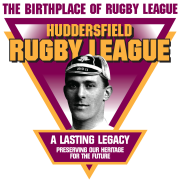 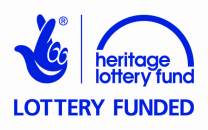 ChampionsPupil Activity Sheet 11Comparing 1914-15 with 2001-20021. Use the league tables of 1914-15 and 2002 to complete the following table.2. From the following statements, tick the one that you think is correct.a) A drawn match was more likely in 1914-15 compared to 2001-02.   b) A drawn match was just as likely in 1914-15 as it was in 2001-02.		                                                      	c) A drawn match was less likely in 1914-15 compared to 2001-02.	3. Here are some more facts about the leagues in which Huddersfield played in seasons 1914-15 and 2001-02.Explain how you would use this information to prove which of the statements in question 2 is true.____________________________________________________________________________________________________________________________________________________________________________________________________________________________________________________________________________________________________________________________________________________________________________________4. Show your investigation ideas from question 3 to your teacher. After agreeing your investigation with your teacher, carry out your investigation. Use a calculator to help you.____________________________________________________________________________________________________________________________________________________________________________________________________________________________________________________________________________________________________________________________________________________________________________________ ________________________________________________________________________________________________________________________________________________________________________________________________________________________________________________________5. Use the league tables of 1914-15 and 2001-02 to complete the following two tables. ‘Points’ in this question refers to points scored through tries, penalties etc. not points awarded for wins and draws. The first row has been done for you to show you what to do. 6. From the following statements, tick the one that you think is correct.a) A fan was likely to see more points in a match in 2001-02 compared to 1914-15.   b) A fan was likely to see just as many points in a match in 2001-02 as in 1914-15.c) A fan was likely to see fewer points in a match in 2001-02 compared to 1914-15.   7. Here are some more facts about the leagues in which Huddersfield played in seasons 1914-15 and 2001-02.Use the words in the box below to make the following sentences true about the information in the table.Compared to 2001-02, there were _______________ matches played in 1914-15 but _______________ points scored. Therefore the average number of points per game was _______________ in 2001-02 compared to 1914-15.   greater		fewer			more8. Explain how you would calculate the average number of points scored per game for 1914-15 and for 2001-02.____________________________________________________________________________________________________________________________9. Show your explanation for question 8 to your teacher. After agreeing your method with your teacher, use a calculator to carry out your calculations. Show the instructions that you typed into your calculator and your answers below. ________________________________________________________________________________________________________________________________________________________________________________________________________________________________________________________10. Using information from the table above, which of the following statements is correct?a) Drawn matches are more likely when more points are being scored.b) Drawn matches are equally likely, no matter how many points are being scored.c) Drawn matches are more likely when fewer points are being scored. 1914-152001-2002Team(s) with the most drawn matchesand number of matches they drewNumber of teams which drew two or more matchesNumber of teams which drew no matchesSeason1914-152001-02Total Number of Matches Played402243Total Number of Drawn Matches  22    81914-152001-02Team scoring the most points and number of points they scoredHuddersfield; 888 pointsHuddersfield; 1156 points Team conceding the most points and number of points they concededTeam scoring the fewest points and number of points they scoredTeam conceding the fewest points and number of points they conceded.SeasonNumber of Teams Within EachRange of Points ScoredNumber of Teams Within EachRange of Points ScoredNumber of Teams Within EachRange of Points ScoredNumber of Teams Within EachRange of Points ScoredNumber of Teams Within EachRange of Points ScoredNumber of Teams Within EachRange of Points ScoredNumber of Teams Within EachRange of Points ScoredNumber of Teams Within EachRange of Points ScoredNumber of Teams Within EachRange of Points ScoredNumber of Teams Within EachRange of Points ScoredNumber of Teams Within EachRange of Points ScoredNumber of Teams Within EachRange of Points ScoredSeason0to99100to199200 to 299300 to 399400 to 499500 to 599600 to 699700 to799800 to899900 to9991000 to 10991100 to 11991914-152001-02Season1914-152001-02Total Number of Matches Played  402     243Total Number of Points Scored821212,249Season1914-152001-02Percentage of drawn matches  5.47  3.29Average number of points per game20.4350.41